成都市拍卖出让国有建设用地使用权公告(成公资土拍告(2019)56号)日期：2019-10-17    根据《土地管理法》、《城市房地产管理法》、国土资源部39号令、《成都市人民政府关于贯彻省政府<关于进一步加强土地出让管理规定>的实施意见》（成府发〔2015〕21号）等规定及《国有建设用地使用权出让方案》，成都市公共资源交易服务中心受出让人委托在成都市高新区天府大道北段966号天府国际金融中心7号楼，以拍卖方式组织出让 3 宗国有建设用地使用权。现就有关事项公告如下：一、拍卖出让宗地基本情况：           二、中华人民共和国境内外的法人、自然人和其他组织均可申请参加竞买，竞买申请人可独立竞买也可联合竞买，但出让方案或法律法规有特殊要求的除外。    三、申请参加本公告多宗土地竞买的，竞买保证金须按所竞买宗地对应金额足额缴纳。拍卖以增价方式自由竞价。    四、本次国有建设用地使用权拍卖出让实行网上报名（缴纳外币竞买保证金的除外），竞买申请人可通过成都市公共资源交易服务中心门户网站（http://www.cdggzy.com/）查阅网上报名用户注册及网上报名操作指南，并于2019年10月22日起下载出让文件。    五、已注册为网上报名用户的竞买申请人须在2019年11月06日16时之前足额交纳竞买保证金，2019年11月06日16时30分之前通过成都市公共资源交易服务中心门户网站（http://www.cdggzy.com/）土地交易网上报名系统完成网上报名手续。（报名咨询电话：028-85987887）    六、须“持证准用”的竞得人，应按照《国有经营性建设用地使用权出让“持证准用”须知》要求提交相应面积的建设用地指标证书或缴纳相应面积的建设用地指标价款。（指标购买咨询电话：028-85987005）    七、本公告未尽事宜详见出让文件，并以出让文件中各行政主管部门出具的文件为准。本公告发布后，可能出现延期、中止、终止等变更情况。为保障各竞买人顺利参加公共资源交易活动，合理进行竞买出行安排。敬请各竞买人在交易开始前随时关注查阅相关公告信息。联系地址：成都市高新区天府大道北段966号天府国际金融中心7号楼    详情见：  成都市公共资源交易服务中心（http://www.cdggzy.com/）          四川省自然资源厅（http://www.scdlr.gov.cn）                成都市规划和自然资源局（http://mpnr.chengdu.gov.cn）          中国土地市场网（http://www.landchina.com）                  崇州市规划和自然资源局咨询电话：13688419981；大邑县规划和自然资源局咨询电话：028-88265083；都江堰市规划和自然资源局咨询电话：028-89741997成都市规划和自然资源局(监督电话：028-85987211)                                                                                成都市公共资源交易服务中心                                                                                    2019年10月17日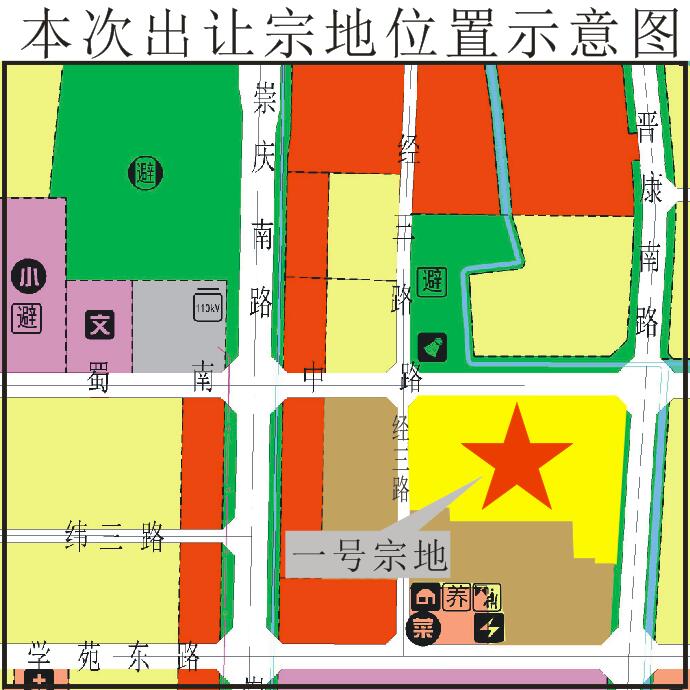 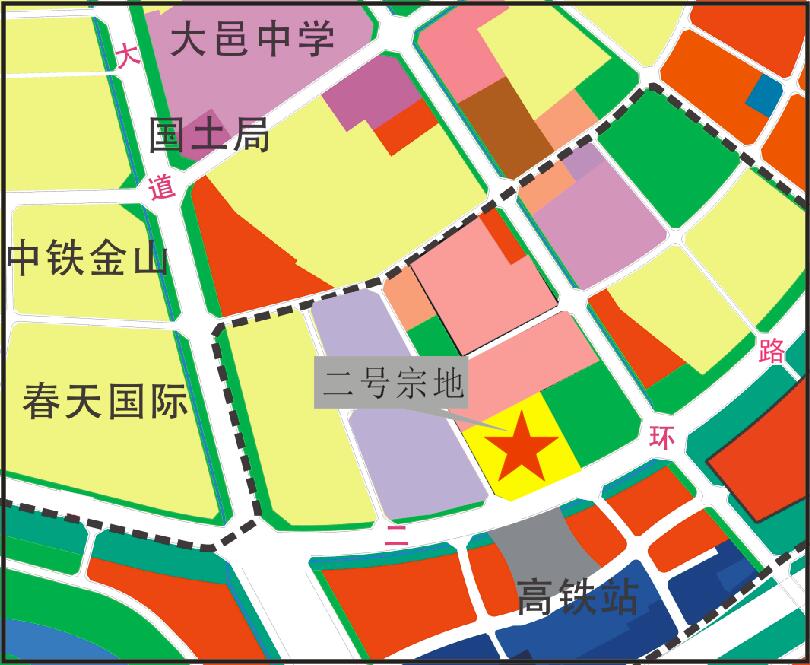 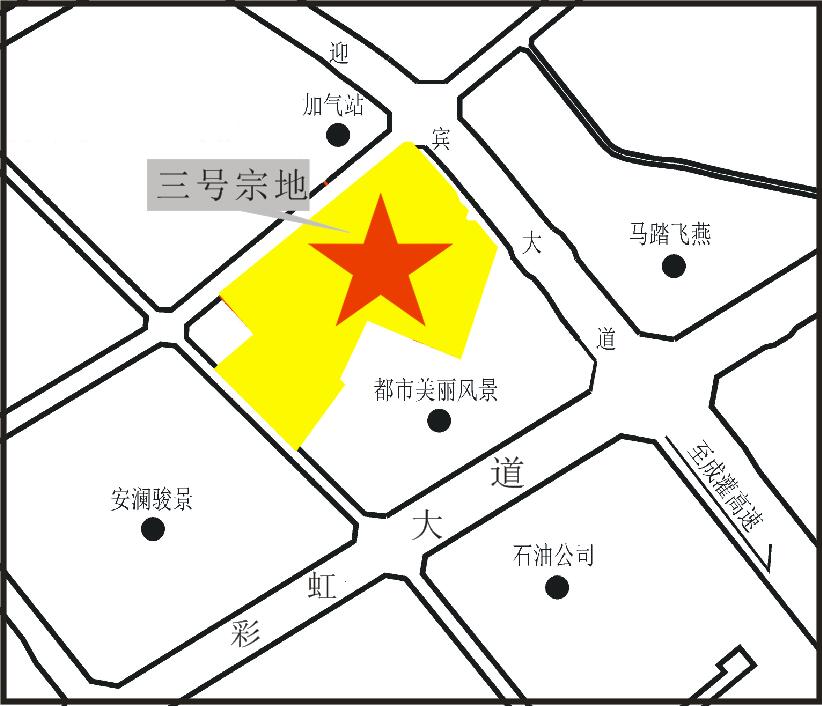 序号宗地编号宗地位置净用地面积（平方米）土地用途及使用年限拍卖起叫价竞买保证金（万元）拍卖出让时间规划设计条件规划设计条件规划设计条件规划设计条件出让人序号宗地编号宗地位置净用地面积（平方米）土地用途及使用年限拍卖起叫价竞买保证金（万元）拍卖出让时间计入容积率总建筑面积/容积率建筑密度建筑高度规划用地使用性质持证准用面积(亩)及方式出让人1CZ2019-07（252/211）崇州市崇阳镇晋康南路与学苑东路交叉口西北侧37662.62合56.4939亩住宅兼容商业住宅70年,商业40年200万元/亩23002019年11月07日10时计入容积率总建筑面积不大于131819.15平方米（容积率＞1.0且≤3.5）不大于25%不超过80米二类住宅用地（兼容商业用地比例不大于5%，兼容比例系指兼容类的计容建筑面积与该项目计入容积率的建筑面积的比例）/崇州市规划和自然资源局2DY2019-012（252）大邑县晋原街道邑新大道20002.27合30.0034亩二类住宅用地住宅70年430万元/亩33002019年11月07日10时计入容积率的总建筑面积不大于40004.54平方米不大于25%不大于60米二类住宅用地30.0034指标价款大邑县规划和自然资源局3DJY2019-01（0701/05）都江堰市幸福街道彩虹社区48139.88合72.2098亩城镇住宅用地、商服用地城镇住宅用地70年、商服用地40年435万元/亩94302019年11月07日10时容积率大于1.0且不得大于2.0建筑密度不得大于25%建筑屋脊高度不得超过41米，临迎宾大道建筑屋脊高度不得超过32米二类居住用地（可兼容商业，兼容商业建筑面积不得大于该宗地计入容积率建筑面积的30%）25.8681指标价款都江堰市规划和自然资源局